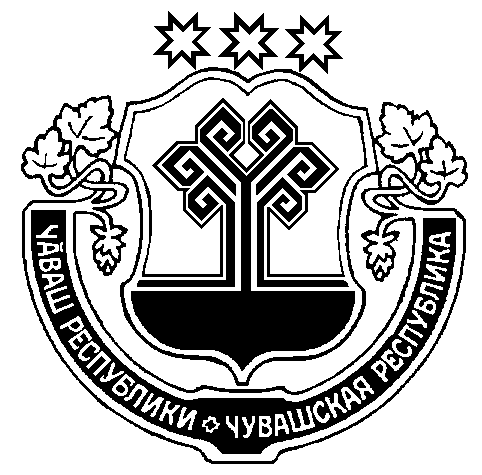    В соответствии  с  Федеральным законом от 12.06.2002 г. № 67 - ФЗ «Об основных гарантиях избирательных прав и права на участие в референдуме граждан Российской Федерации»,  Законом Чувашской Республики от 25 ноября 2003 года № 41  «О выборах в органы местного самоуправления в Чувашской Республике» и  Уставом Большесундырского сельского поселения  Моргаушского района Чувашской Республики,  Собрание депутатов Большесундырского сельского поселения Моргаушского района Чувашской Республики РЕШИЛО:Назначить  выборы  депутатов  Собрания депутатов Большесундырского сельского поселения  Моргаушского района Чувашской Республики четвертого созыва  на 13 сентября 2020 года.Направить настоящее решение в Моргаушскую территориальную избирательную комиссию. Настоящее решение  вступает в силу со дня  его официального  опубликования.Глава Большесундырского сельского поселения  Моргаушского района Чувашской Республики                                         Н.А.Мареева   Чувашская Республика  Собрание депутатовБольшесундырского сельского поселенияМоргаушского районаРЕШЕНИЕ23.06.2020 г. № С-71/1c. Б. Сундырь  Чãваш Республики                                                          Муркаш районĕн Мãн Сĕнтĕр ял поселенийĕн                                                             депутачĕсен ПухãвĕЙЫШĂНУ23.06.2020 ç. № С-71/1Мãн Сĕнтĕр сали                                                            О назначении выборов депутатов Собрания депутатов Большесундырского сельского поселения Моргаушского района   Чувашской Республики четвертого созыва